Allegato 1Avviso per la presentazione di iniziative estive a favore di bambini e giovani nell’estate 2023 - CUP F59G20000470001Formulario per la presentazione DELLE PROPOSTE PROGETTUALITitolo del progettoDati dell’organizzazione capofila che presenta il progettoDenominazione dell’organizzazione:__________________________________________________________Nome e cognome del Presidente:____________________________________________________________Indirizzo dell’organizzazione:________________________________________________________________Telefono: _______________________________ E-mail:__________________________________________Dati del referente di progetto Nome e Cognome :_______________________________________________________________________Ruolo nell’organizzazione: _________________________________________________________________Telefono: _______________________________ E-mail:__________________________________________Dati relativi al c/c su cui effettuare l’eventuale accredito:Nome beneficiario _______________________________________________________________________Banca ______________________________________________ Filiale di ___________________________ IBAN __________________________________________________________________________________	Si attesta che tutti i dati sopra riportati corrispondono al vero.Descrizione del progetto a) Motivazioni, bisogni rilevati, contesto territoriale di riferimento (massimo 1500 caratteri)b) Obiettivi del progetto (massimo 500 caratteri)c) Destinatari e indicazione di target con criticità specifiche (famiglie in difficoltà economica, disabilità, altro)	(massimo 1000 caratteri)d) Modalità di coinvolgimento e partecipazione dei target con criticità specifiche identificati al punto precedente (massimo 2000 caratteri)e) Misure/modalità di recupero della socialità, delle competenze relazionali, di didattica ludica, … (massimo 1000 caratteri)f) Relazioni con il contesto territoriale di riferimento (coinvolgimento degli attori istituzionali e socio-economici), … (massimo 500 caratteri)g) Azioni previsteDATA PREVISTA DI AVVIO DEL PROGETTO: ________________________________________NUMERO DI DESTINATARI ATTESI: _________________Presentazione del partenariatoPresentazione e ruolo del CapofilaPresentazione e ruoli dei partnerRisorse umane operanti nel progetto Impegno stimato dei volontariData		Il legale rappresentante dell’ente Capofila ________________________				____________________________________		                     					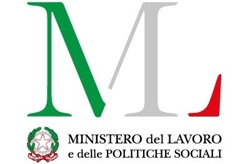 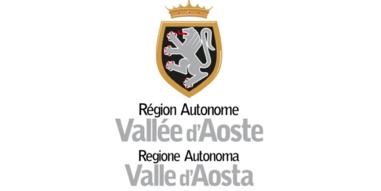 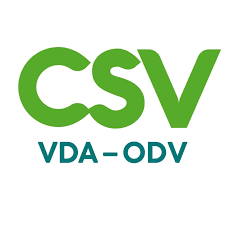 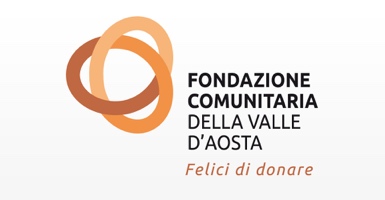 NumeroAzioneTitolo AzioneDescrizione AzioneMassimo 100 caratteri/azionePeriodo di SvolgimentoPartner coinvolti123Denominazione Partner e natura giuridicaAmbito di intervento dell’Ente e principali esperienze Ruolo nel progettoDenominazione Partner e natura giuridicaAmbito di intervento dell’Ente e principali esperienzeRuolo nel progettoPartner 1: Partner 2: Partner 3: Partner n.: Ente partner di riferimentoVolontari/personale(indicare)Profilo/esperienzeMansioni all’interno del progetto□  Volontario□  PersonaleEnte partner di riferimenton. Volontari del partnerStima ore impiegate sul progetto